МОУ Отрадновская CОШУгличский район Ярославской областиРабочая тетрадь«Формирование смыслового чтения»Чтение - есть самое главное в жизни обучение.                                                А.С. ПушкинАвторы: Калинина М.А., Хорошулина В.А.12 апреля 2018Предтекстовый этап – до чтения текста (стадия вызова)Приём «Облако слов»Задание: определите тему деловой  игры с помощью  приема «Облако слов».Тема: ______________________________________________________________________________________________________________________________www.tagxedo.comПриём «Верю - не верю»Задание: ответьте на вопросы.Верите ли вы, что смысловое чтение является важнейшим компонентом читательской компетентности?___________Верите ли вы, что с помощью приемов  технологии критического мышления можно сформировать навыки смыслового чтения?_______________Верите ли вы, что по окончанию нашей работы, вы возьмете что-то полезное для своей педагогической копилки? _______Приём «Таблица Донны Огл (ЗХУ)В зависимости от возрастной категории учеников,  таблицу можно изменять и использовать в работе вариант, более понятный и интересный детям. Так, например, в начальных классах проще будет применить следующую формулировку: «Уже знал (или догадывался). Узнал. Осталось непонятным».Задание: заполните сначала  1-й столбик таблицы, а затем 2-й.Приём « Дерево предсказаний»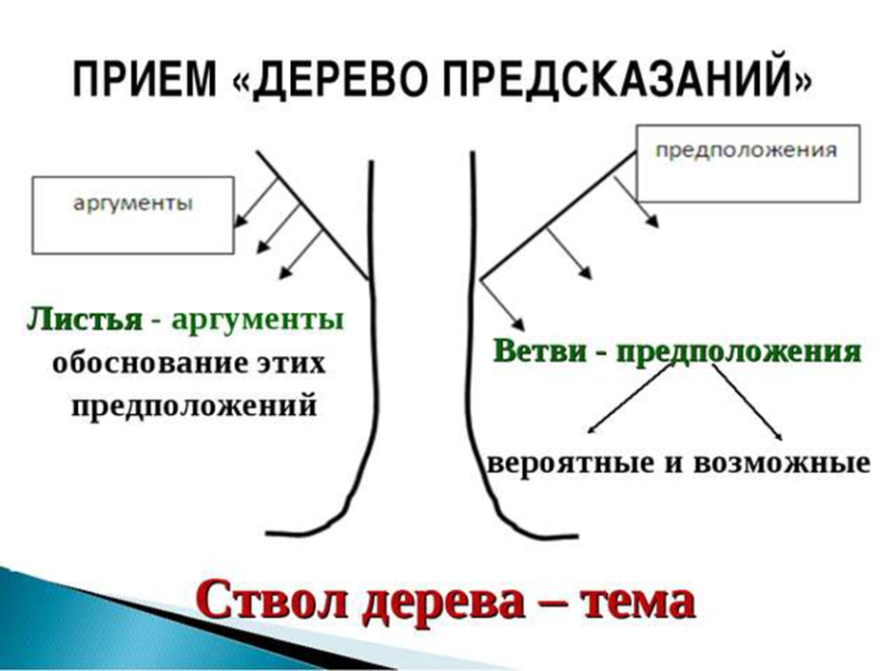 Рефлексия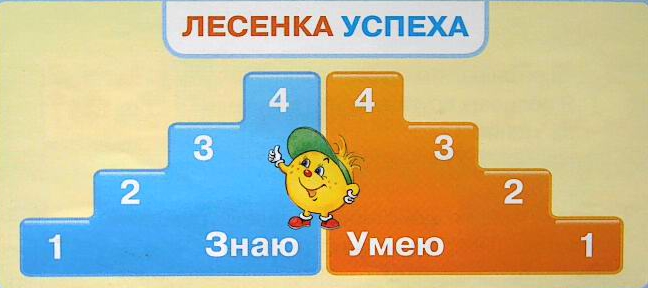 Текстовый этап – во время чтения текста (стадия осмысления)Приём «Рассечение вопроса»Задание: прочитайте заглавие текста и разделите его на смысловые группы. О чём пойдет речь в тексте?__________________________________________________________________________________________________________________________Приём «Инсерт»Задание 1: прочитайте текст. Во время чтения прямо в тексте делайте пометки так, как показано выше.Задание 2: заполните таблицу, систематизируя материал.Специфика обучения в начальной школе требует переработки приёма ИНСЕРТ, направленной на сокращение и упрощение маркированных категорий текста. Методисты предлагают ограничиться всего лишь двумя графами: «знаю» и «не знаю». Постепенно, в зависимости от того, насколько удобно и легко будет детям работать, можно добавлять колонки. При этом сначала вводится графа «непонятные факты», а затем «противоречия с тем, что я уже знал».Приём «Фишбоун»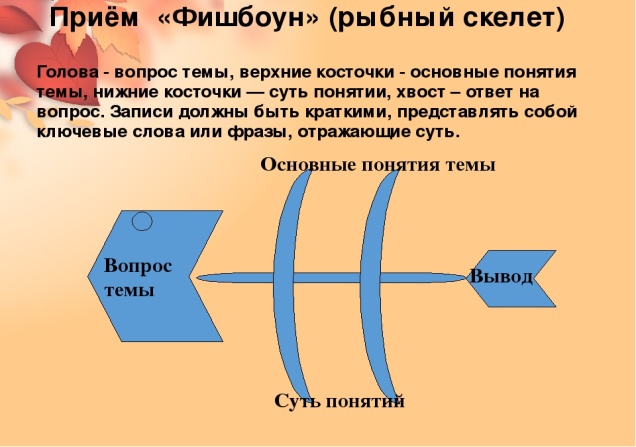 Задание: на верхних «косточках» отметьте приёмы работы с текстом в традиционном подходе, а на нижних - приёмы работы в системно-деятельностном подходе. В хвосте рыбы постарайтесь сделать вывод.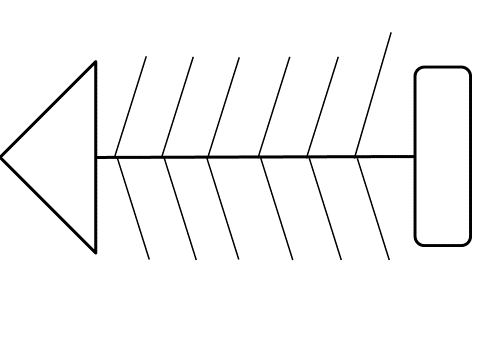 Приём «Тонкие и толстые вопросы»Задание: задайте друг другу по одному «тонкому» и «толстому» вопросу и попробуйте на них ответить.Интересные вопросы запишите.___________________________________________________________________________________________________________________________________________________________________________________________Этапы работы с приемом.I этап. Дети учатся формулировать «тонкие» вопросы, потом «толстые».II этап. На этой стадии школьники записывают формулировки.III этап. В процессе работы с текстом дети вносят вопросы в таблицу, а затем задают их друг другу.9.Приём «Ромашка Блума»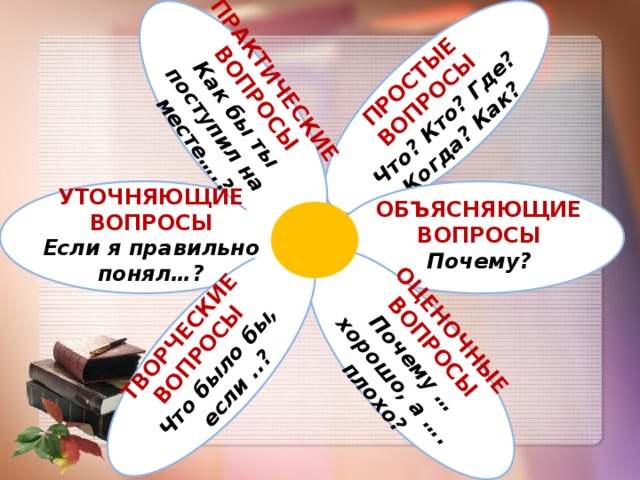 Задание: сформулируйте уточняющие, творческие, оценочные и практические вопросы (работа в парах)________________________________________________________________________________________________________________________________________________________________________________________________________________________________________________________________________________________________________________________________________________________________________________________________________________________________________________________________________________________________________________________________________________________________________________________________ Приём «Лови ошибку»Задание: прочитайте внимательно текст и поспорьте с Незнайкой.Поспорьте с Незнайкой, который рассказал о себе следующее: «Я очень хорошо знаю требования ФГОС НОО. Изучил ООП НОО и могу отличить «навыки смыслового чтения» от «навыков литературного чтения». Я знаю, что в результате обучения смысловому чтению дети научатся:-осознанно читать тексты с целью удовлетворения познавательного интереса;-использовать полученную из разного вида текстов информацию для устранения несложных причинно-следственных связей;- совершенствовать собственную технику чтения вслух и про себя;- понимать информацию, представленную разными способами: словесно, в виде таблицы, схемы, диаграммы;- использовать разные виды чтения: ознакомительное, изучающее, выборочное;-  самостоятельно выбирать интересующую книгу;-определять основную и второстепенную информацию;-осмысливать цель чтения и выбор чтения в зависимости от цели;- читать выразительно доступные для данного возраста произведения.А Вы знаете содержание ООП НОО так же хорошо, как я?Рефлексия.Послетекстовый этап - после чтения текста (стадия рефлексии)Приём «Кластер»Задание: зафиксируйте материал в виде кластера. (работа в группах)Последовательность действий.В начале или центре чистого листа написать ключевое слово.Вокруг «накидать» слова или предложения, выражающие идеи, факты, образы, подходящие для данной темы.    Установить новые логические     связи. 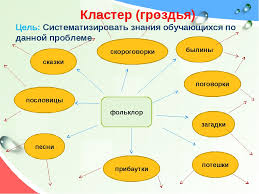 «Интеллект – карта»Правила составления интеллект-карт. 1.Используйте радиантную структуру (от центра к периферии).2.Пользуйтесь цветами, чтобы выделять главные и второстепенные моменты. 3.Пишите только ключевые слова вместо фраз и предложений.4.Как можно чаще рисуйте вместо слов.5.Обобщенные блоки информации   объединяйте либо цветом, либо обводкой.6.Проявляйте творчество и вырабатывайте свой стиль оформления. 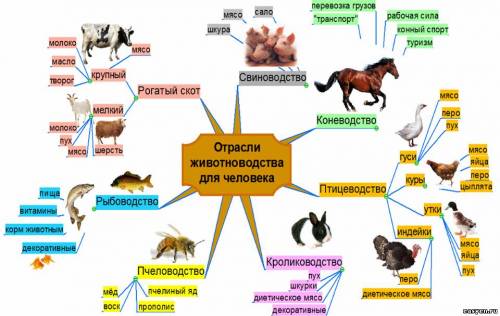 Приём «Синквейн»Структура синквейна:Существительное (тема).
Два прилагательных (описание).
Три глагола (действие).
Фраза из четырех слов  (описание).
Существительное (перефразировка темы).Задание: составьте синквейн к словосочетанию «Смысловое чтение».__________________________________________________________________________________________________________________________________________________________________________________________________________________________________________________________РефлексияВы – молодцы!  Спасибо за работу!!! Желаем творческих успехов!РЕФЛЕКСИЯПриём «Шесть шляп»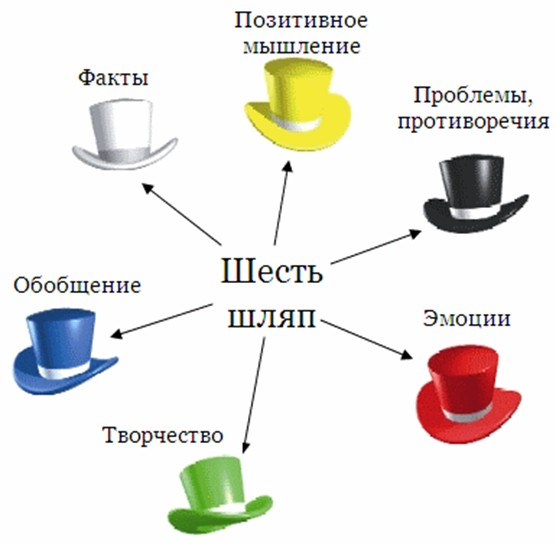 Класс делится на шесть групп. Каждая выбирает себе одну шляпу (по жребию или по желанию).Цвет шляпы определяет направление развития мысли:Белая — самая нейтральная. Поэтому участники этой группы оперируют только фактами. То есть доказывают, почему все произошло именно так, а не иначе. Уточняются факты, конкретизируются.Желтая — солнечная, радостная, позитивная. Участники этой группы ищут выгоды предложенного решения, обрисовывают только положительные моменты. – Всё у нас получится, потому что… (доказательства, аргументы) Черная — негативная, мрачная, отрицающая. Эта группа должна высказать сомнение, найти аргументы против. – Сработает ли это? В чем недостатки? У нас ничего не получится, потому что …  Красная — эмоции, страсть. Эта группа высказывает только эмоциональное восприятие заданной ситуации, без обоснования своих выводов. – Какие у нас по этому поводу возникают чувства? Зеленая — творческая, креативная. Участники этой группы предлагают новые решения заданной ситуации, которые могут быть самыми фантастическими и неожиданными. – Мы знаем, как у нас всё получится… Синяя — нейтральная, оценочная. По сути, в этой группе собираются эксперты, аналитики, которые оценивают предложения всех групп и находят оптимальное решение. – Чего мы достигли? Что нужно делать дальше? З – что мы знаем?(Что я знаю по теме?)Х- что мы хотим узнать(Что хотел бы узнать ещё?)У- что мы узнали, и что нам осталось узнать?Уже зналУзнал новоеЕсть вопросыПланируемые результаты НОО(Чтение. Работа с текстом)Дифференциация понятий«Навыки смыслового чтения» и «Навыки литературного чтения»Понятие «Смысловое чтение»Какие приемы смыслового чтения можно использовать при работе с текстом (на разных этапах)«Тонкие» вопросы«Толстые» вопросыКто..? Что…? Когда…?
Может…? Мог ли…?
Было ли…? Будет…?
Согласны ли вы…?
Верно ли…?Объясните почему….?
Почему вы думаете….?
Предположите, что будет если…?
В чём различие…?
Почему вы считаете….?1.Навыки смыслового чтения4. Приемы предтекстовой деятельности.2. Навыки литературного чтения5. Приемы текстовой деятельности.3. Понятие «Смысловое чтение»6. Приемы послетекстовой деятельности.